                                                                                                                         ДИРЕКТОР: …………………                             /Т. Иванова/                                                                                               КОНСПЕКТ ПО ТЕХНИЧЕСКА МЕХАНИКА – ІХ КЛАССпециалност „Автотранспортна техника“Форма на обучение: дневна/самостоятелнаРАЗДЕЛ І. СТАТИКА Тема 1.  Основни понятия и определения.Тема 2.  Cиcтeми от сили.Тема 3.  Опори и опорни реакции.Тема 4.  Център на тежестта. Триене.РАЗДЕЛ ІІ. СЪПРОТИВЛЕНИЕ НА МАТЕРИАЛИТЕ Тема 1.  Основни понятия. Разрезни сили. Напрежения.Тема 2.  Видове съпротиви Опън и натиск. Срязване. Огъване. Усукване. Изкълчване. Сложна съпротива.РАЗДЕЛ ІІІ. МАШИННИ ЕЛЕМЕНТИ Тема 1.  Общи сведения за машинните елементи.Тема 2.  Машинни елементи за образуване на разглобяеми съединения.Тема 3.  Машинни елементи за образуване на неразглобяеми съединения.Тема 4.  Машинни елементи за обслужване на въртеливото движение.Оси и валове. Лагери. Съединители.Тема 5.  Предавки.Видове и приложение – зъбни, червячни, верижни, ремъчни. Редуктори и мултипликатори.Тема 6.  Пружини.Подготвил:………………………                    						/инж. Г. Анастасов/ПРОФЕСИОНАЛНА ГИМНАЗИЯ ПО  МЕХАНОЕЛЕКТРОТЕХНИКА “ЮРИЙ ГАГАРИН”ПРОФЕСИОНАЛНА ГИМНАЗИЯ ПО  МЕХАНОЕЛЕКТРОТЕХНИКА “ЮРИЙ ГАГАРИН”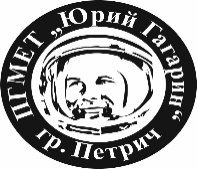 ул. “Свобода” № 31               тел.: 0882 655 776гр. Петрич  	                         e-mail: pgmet_petrich@mail.bg              www.pgmet1.com